Индивидуальный план развития и жизнеустройства воспитанника как базовый компонент сопровожденияПрутовых С.В., зам.директораКГКУ «Лесосибирский детский дом»,Васильева Е.Р.,воспитатель КГКУ «Лесосибирский детский дом»Одной из основных технологий, применяемых в ходе реализации постинтернатного сопровождения выпускников детского дома, является технология составления  и  реализации индивидуального плана развития и жизнеустройства воспитанника.  В соответствии с постановлением Правительства Российской Федерации от 24.05.2014 № 481 «О деятельности организаций для детей-сирот и детей, оставшихся без попечения родителей, и об устройстве в них детей, оставшихся без попечения родителей» организация для детей-сирот и детей, оставшихся без попечения родителей, составляет, а орган опеки и попечительства утверждает индивидуальный план развития и жизнеустройства ребенка (далее ИПРиЖ). В КГКУ «Лесосибирский детский дом им.Ф.Э.Дзержинского» апробированы основные подходы в разработке и реализации индивидуального плана развития и жизнеустройства воспитанника, который мы считаем базовым компонентом сопровождения. ИПРиЖ – это персональный путь развития, жизнеустройства ребенка, оставшегося без попечения родителей, целью его является обеспечение и защита прав и законных интересов, в том числе право жить и воспитываться в семье, социальная адаптация в обществе.Индивидуальный план разрабатывается в отношении каждого ребенка, поступившего в детский дом в течение 1 месяца. При разработке необходимо учитывать ряд обязательных условий. В разработке ИПРиЖ принимают участие все специалисты организации. Мы прекрасно понимаем,  что если за процесс отвечают все, это равнозначно тому, что никто, поэтому нужно чётко определить держателя, главного в этом процессе, у нас это воспитатель. Так как он наиболее значимое лицо для ребенка в детском доме, именно воспитатель проводит больше всего времени с ребенком: он будет обсуждать план с ребёнком, он и будет курировать план. А вот координацию  всей деятельности по составлению и реализации плана осуществлять ему будет проблематично. Мы считаем, что это задача социального педагога Центра сопровождения замещающей семьи и ребёнка (это структурное подразделение детского дома), т.к. основная задача реализации ИПРиЖ- устройство воспитанника в семью. Следующее не менее важное условие:  места согласования. В первую очередь  это встречи воспитателя со специалистами для выбора места, времени, формы взаимодействия  адекватной  конкретному ребенку, с учетом всех его особенностей. Во вторых, это педконсилиум, он проводится после комплексной диагностики и прохождения ребенком периода адаптации. На нём составляется заключение междисциплинарной группой специалистов и планируется дальнейшая работа.  Затем план передается на согласование и утверждение  в ООиП. По окончанию полугодового периода реализации ИПРиЖ, процедура повторяется для оценки эффективности, корректировки и планирования дальнейшей деятельности. ИПРиЖ в Лесосибирском детском доме ведётся в электронном варианте, в сетевом режиме, это очень удобно, т.к. так как все участники могут отслеживать всю картину в целом. В отдел опеки план передается на согласование в печатном варианте.  В детском доме хранится и электронный вариант в локальной сети и печатный - в Центре ППС замещающих семей. На данный момент в Лесосибирском детском доме сложилась определенная практика в разработке и  структуре индивидуального плана.  Структура ИПРиЖ состоит из базовой, плановой, результативной и рекомендательной частей. Логика работы по составлению индивидуального плана развития и жизнеустройства ребенка состоит из  4-х этапов (см. Рис.1):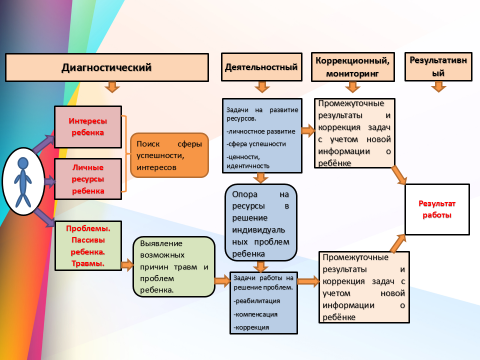 Рис.1 Этапы работы по ИПРиЖ воспитанникаНа этапе диагностики выявляются личные ресурсы ребенка, его интересы, определяется сфера успешности,  возможные причины травм и проблем. После диагностики проводится педконсилиум, на котором выносится заключение и определяется, каких специалистов нужно привлечь для работы с ребенком. С опорой на ресурсы специалисты ставят цели, которые выполняются на этапе реализации. Осуществляется психолого-медико-педагогическая работа с ребенком, которая включает в себя комплексную реабилитацию, работу по преодолению последствий психологической травмы, формированию позитивного образа семьи, представлений о семейных ценностях, желания воспитываться в семье. С учетом промежуточных результатов при необходимости корректируются задачи и подводится общий итог работы.На данный момент структура ИПРиЖ воспитанников Лесосибирского детского дома  состоит из базовой, плановой, результативной и рекомендательной частей.Базовая часть плана  состоит из титульного листа и информации, которая  содержит основные сведения о ребенке (Рис.2).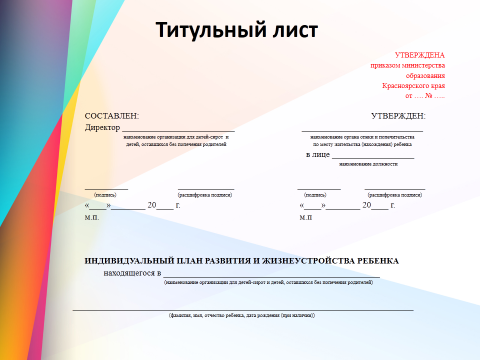 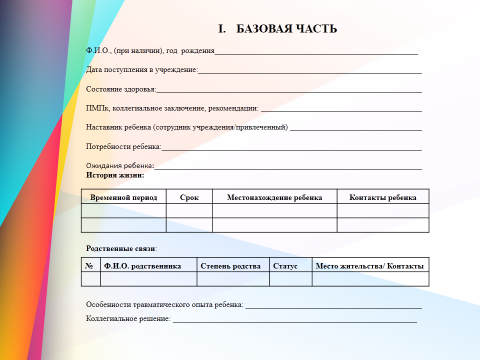 Рис.2. Базовая часть ИПРиЖ воспитанникаИнформацию, необходимую для заполнения базовой части, специалисты социальной службы  заполняют по документам, с которыми ребенок прибыл в учреждение. В случае, когда ребенок прибывает без документов (например, без паспорта или медицинской карты, ИНН и т.п.), тогда восстановление документов, оформление запросов в различные инстанции – это уже задачи деятельности конкретного специалиста (соцпедагога) в плановой части. Затем фиксируется состояние здоровья ребенка и выносится коллегиальное заключение ПМПк, даются рекомендации по сопровождению, определяется наставник (либо сотрудник учреждения, либо привлеченный). Наиболее важно определить и зафиксировать в плане потребности и ожидания ребенка. Ведь без самого ребенка трудно за него простроить план его жизнеустройства, а ИПРиЖ по своей сути является социально-педагогической технологией и направлен на активное включение выпускника в процесс разрешения своих проблем (удовлетворения своих потребностей). На период выпуска из детского дома ИПРиЖ должен быть   фактически договором между ребенком и специалистами, в котором четко указывается роль и ответственность каждого участника и, соответственно, он является открытым документом для выпускника, в котором фиксируется его согласие на реализацию плана.  Далее заполняется  история  жизни  ребенка, с  самого рождения  до  поступления  в    учреждение. Данные о ребенке изложены в хронологическом порядке в виде таблицы. Это очень важный момент. Если к нему подойти формально, то и организация реабилитационной, коррекционной работы будет организована формально. История жизни – это не просто констатация фактов, это пусковой механизм процесса. Он дает нам информацию о том, был ли у ребенка опыт проживания в семье или продолжительного общения с близкими взрослыми; сколько раз приходилось переживать расставание/утрату отношений; по каким причинам ребенок покидал ту или иную семью, учреждение и возможность поддержания связи со значимыми взрослыми.  Этот опыт влияет на развитие ребенка и способность устанавливать эмоциональные связи с другими людьми. Знание особенностей ребенка поможет в установлении и поддержании связей воспитанника с братьями, сестрами, биологическими родителями и другими родственниками, а так же даст возможность предоставить данную информацию замещающим родителям. Поэтому, если такой информации нет, то необходимо, сделать запросы: где был, где и с кем жил и т.п. Исходя из этих данных в дальнейшем ведется работа по установлению и поддержанию связи между ребенком и его родственниками. Поэтому нужно указывать всех родственников, с которыми  возможно общение  подопечного. Так же  это  делается для того,  чтобы  замещающая  семья могла получить полную информацию о родственниках ребенка. Если же возможно восстановление родителей в правах в ближайшее время – важно также указать данную информацию в примечании. Не менее важной является заключительный параметр базовой части: особенности травматического опыта ребенка. Указывается, известны ли факты того, что ребенок подвергался любому виду насилия или был свидетелем жестокого обращения с окружающими его людьми. Здесь необходимо учесть владеет ли специалист, воспитатель знаниями в данной области. Ведь нередко под этим понимается только физическое или сексуальное насилие. При этом пренебрежение основными нуждами ребенка, эмоциональное (психическое) угрозы, оскорбления, унижение и т.п. также является насилием и имеет серьезные последствия для человека. Данная информация позволяет понять причины психологического и физического состояния воспитанника, какие реакции мы можем ожидать от ребенка и учесть это при планировании работы по его реабилитации и жизнеустройству.Считаем, что чем тщательнее будет проработана базовая часть, тем более конкретной будет плановая часть.Рис.3II. ПЛАНОВАЯ ЧАСТЬУтверждаюДиректор 			Комплексное сопровождение воспитанника							на первое полугодие			План социального сопровождения          План педагогического сопровождения         План воспитательного сопровождения         План медицинского сопровожденияСледующая часть ИПРиЖ- плановая (Рис.3). Планирование деятельности логично вытекает из базовой части. Каждый специалист заполняет свой раздел, где указывает направления работы, содержание и результаты (например, раздел социального сопровождения, педагогического сопровождения, медицинского сопровождения и др.). Отражаются только те направления, по которым нужно работать  с конкретным ребёнком. Они должны вытекать из потребностей, возможностей  и ресурсов ребёнка, а также из его травмирующего опыта, тех проблем, которые были обозначены. В содержании пошагово прописываются те мероприятия, которые  планируем проводить с воспитанником. Ключевая цель индивидуального плана - найти ребенку замещающую семью (помочь кровной семье в реабилитации и воссоединении с ребенком) либо организовать социализацию ребенка в других формах (например, гостевой режим, в т.ч. в семью кровных родственников). Поэтому помимо лечения ребенка или правовых мероприятий план должен описывать конкретные шаги по налаживанию контактов с родственниками либо по поиску замещающей/гостевой семьи. Указываем ответственных и сроки проведения каждого мероприятия. В графе «Результат/Изменения» подробно указываем, какие результаты достигнуты или не достигнуты, как изменился ребёнок по каждому направлению и почему.  Результат не должен дублировать содержание.  Анализ опыта специалистов по процессу заполнения плановой части выявил ряд проблем. В частности, это формальное заполнение документа. При заполнении  первых планов шло перечисление одних и тех же мероприятий для всех воспитанников, без учета индивидуальности. Конкретизация просматривалась лишь частично у специалистов. Например, социальный педагог в мероприятиях чётко прописывает: взыскание алиментов с родителей или оформление пенсии по потере кормильца, постановка на учёт по жилью или сохранение жилья и т.п. Но и здесь есть недочеты, особенно у психологов, логопедов, дефектологов – это употребление специфических формулировок, не понятных другим.  При планировании работы ощущается нехватка и знаний и умений в  области грамотного анализа личностного развития ребёнка с ОВЗ, инвалидов, детей с серьёзными травмами. Рис.4III. РЕЗУЛЬТАТИВНАЯ ЧАСТЬДинамика развития и жизнеустройства ребенка за 1 полугодие			Воспитатель:																																																																																																Психолог:																																																																																																	Социальный педагог: 																																																																																	Учитель – логопед:																																																																			Учитель – дефектолог: 																																																																		Воспитатель__________________________________Психолог____________________________________Социальный педагог___________________________Учитель-логопед______________________________Учитель-дефектолог___________________________Врач-педиатр ________________________________	Все итоги проделанной работы фиксируются в результативной части (Рис.4). Каждый специалист прописывает результат своей работы с ребёнком за полугодие. Указывается, как развивается ребёнок, какие особенности, интересы, склонности или трудности  у него были выявлены, какие результаты достигнуты. В этой части мы также столкнулись с  трудностями правильной оценки изменений в воспитаннике.  Оценивать ли личностные изменения воспитанника с точки зрения развития, формирования метапредметных компетентностей или фиксировать в форме отметки действий, включенности ребёнка и т.п.? Вопрос пока открытый.Рис.5IV. РЕКОМЕНДАТЕЛЬНАЯ ЧАСТЬРекомендации по развитию и жизнеустройству ребенка           Активы и пассивы ребенка: Рекомендации для работы с ребёнком: 									_________Рекомендуемая семья:             Рекомендации специалистов для семьи:								__________	Хотелось бы заметить, что рекомендательная часть (Рис.5) – это связующее звено между детским домом и семьёй или учреждением, куда пойдёт выпускник учиться и получать профессию.  Здесь мы указываем активы и пассивы ребёнка, т.е. сильные и слабые стороны. Заполняем в первый месяц пребывания ребёнка в учреждении, затем дополняем по мере наблюдений, диагностики, изменений. В рекомендациях для работы с ребёнком специалисты указывают, каким образом корректировать слабые стороны и развивать сильные.В рекомендательной части составляем примерный портрет семьи, которая подходит именно этому ребёнку. Он составляется по критериям, которые важно учитывать при подборе семьи. Специалисты дают рекомендации для семьи, в которых указывают конкретные и точные действия, которые необходимо или недопустимо совершать по отношению к ребёнку для его развития. В работе с ИПРиЖ важно учитывать некоторые риски, которые могут помешать получить желаемый положительный результат. Если это оставить без внимания, тогда ИПРиЖ может стать планом не  развития воспитанника, а документом для отчёта в опеке. Естественно, ребёнок должен быть вовлечен в составление ИПРиЖ, это его жизнь и никто не сможет прожить ее за него. Пока наибольшую трудность для нас составляет следующее: как инициировать субъектную позицию, когда большая часть воспитанников старшего подросткового возраста (больше 50%) это дети с умственной отсталостью? Некоторые дети приходят к нам не умеющие читать и писать, даже в старших классах. В данный момент мы ищем такие подходы, которые смогли бы включить самого ребенка в планирование индивидуального пути своего развития и жизнеустройства. На данный момент мы считаем, что параллельно с ИПРиЖ, который остается документом специалистов, мы пробуем привлечь ребёнка к рефлексивному анализу и проектированию собственной жизни через работу с Книгой жизни. «Книга жизни» – это своеобразная попытка для ребёнка, попасть обратно в своё прошлое и наметить будущее. Это возможность собрать информацию или смоделировать несуществующую часть. Возможность обсудить с ребёнком значительные факты в его жизни, а также людей, которые играли важную роль в ней. Эта книга будет книгой его жизни. Когда он станет старше, он сможет перелистать страницы назад и посмотреть, что происходило и почему. Ребенок сам решает, что должно быть в книге, как ее оформить, а вы направляете его. Необходимо убедить ребенка ничего не вычеркивать. Ребенок должен быть уверен, что только он владеет ею, и только он решает,  кому он ее покажет. Книга жизни помогает ребёнку лучше понять всё то, что было у него в прошлом, осознать настоящее и заставляет думать о будущем, помогает учиться планировать свою собственную жизнь, ставить перед собой конкретные цели и продумывать шаги для их реализации. Таким образом, в результате поиска эффективных форм, методов и приемов работы по сопровождению воспитанников в рамках постановления Правительства РФ № 481 «О деятельности организаций для детей-сирот и детей, оставшихся без попечения родителей, и об устройстве в них детей, оставшихся без попечения родителей», мы определили два первоочередных вектора: реализация индивидуального плана развития и жизнеустройства воспитанников (ИПРиЖ) и  реализация Книги жизни.  № п/пНаправлениеСодержаниеОтветственныйСроки«Результат/Изменения»№ п/пНаправлениеСодержаниеОтветственныйСроки«Результат/Изменения»№ п/пНаправлениеСодержаниеОтветственныйСроки«Результат/Изменения»№ п/пНаправлениеСодержаниеОтветственныйСроки«Результат/Изменения»Сильные стороны ребенка(способности, качества, таланты, умения)Слабые стороны ребенка(особые потребности, трудности, проблемы)КритерииРекомендацииНаличие опыта воспитания приемных детейЖелаемый возраст приёмных родителейОсобенности семейной структуры(Состав семьи, количество членов семьи)Готовность принять на воспитание братьев/сестерНаличие кровных и приемных детей, их возрастЖилищные особенности и возможностиТрудовая занятостьВозможность обеспечить учебные потребности ребенкаДоступ к медицинской помощиДоступ к учреждениям дополнительного образования, спортивных секцийВозможность оказывать долгосрочную родительскую поддержку после 18 -летия ребенкаПрочее